 SAVOYARDS DU MONDE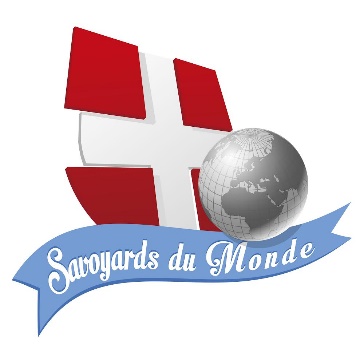 Association créée en 1933 par le SénateurPROGRAMMESAVOYARDS DU MONDEVétraz-Monthoux.2-3-4 AOUT 2019Vendredi 2 août 09h30 : Départ du parking de l’hôtel Mercure pour une visite d’entreprise :       Laboratoires Rochez, technosite Altea, 288 rue Georges Charpak, 74100 Juvigny 12h00 : Déjeuner au restaurant de l’aérodrome Les Papilles, route de Thonon, 74100 Annemasse.15h00 : Réunion du conseil d’administration à la salle de réunion de l’hôtel  Mercure Annemasse, porte de Genève, 9 rue des Jardins, 74420 Gaillard.                  Pour les accompagnants : visite guidée de la cite historique de la Roche sur Foron.    Trajet en co-voiturage.20h00 : Dîner au restaurant La brasserie Gourmande, 985 routes des Bois Enclos, technosite Altea, 74100 JuvignySamedi 3 aoûtRassemblement dans la Maison municipale Albert Roguet, Place des Tilleuls, Vétraz-Monthoux8h30 : Accueil avec café et viennoiseries, documentation par la ville et la Salévienne. Projection du film : « le royaume partagé ou l’histoire des états de Savoie » avec la participation de Clotilde Coureau.9h00 : Ouverture du rassemblement par le Président Laurent Rigaud et allocution de Mme le Maire Michelle Amoudruz.9h.30 à 10h15 : Conférence de Monsieur Dominique Zumkeller : L’invention de Carouge 1772-1792 ;10h15-11h00 : Conférence de Monsieur Remi Mogenet : Le Faucigny province.De 11h à 11h30 : Assemblée générale de Savoyards du MondeDe 11h30 à 12h00 : Remise des trophées des Savoyards du Monde12h00 à 12h30 : allocution des personnalités12h45 : dépôt de la gerbe au monument aux morts de Vétraz-Monthoux13h00 : apéritif offert par la ville13h30 : Banquet du rassemblement, De 15h00 à 19h00 : Excursion en autocar et visite du Château de Ferney-VoltaireDiner libre et/ou spectacle localDimanche 4 août10h00 : Visite du Musée de la Croix-Rouge, 17 avenue de la Paix, Genève12h00 : Possibilité de déjeuner en terrasse.                                              xxxxxxxxxxxxxxxxxxxxxxxxxxxxSsASS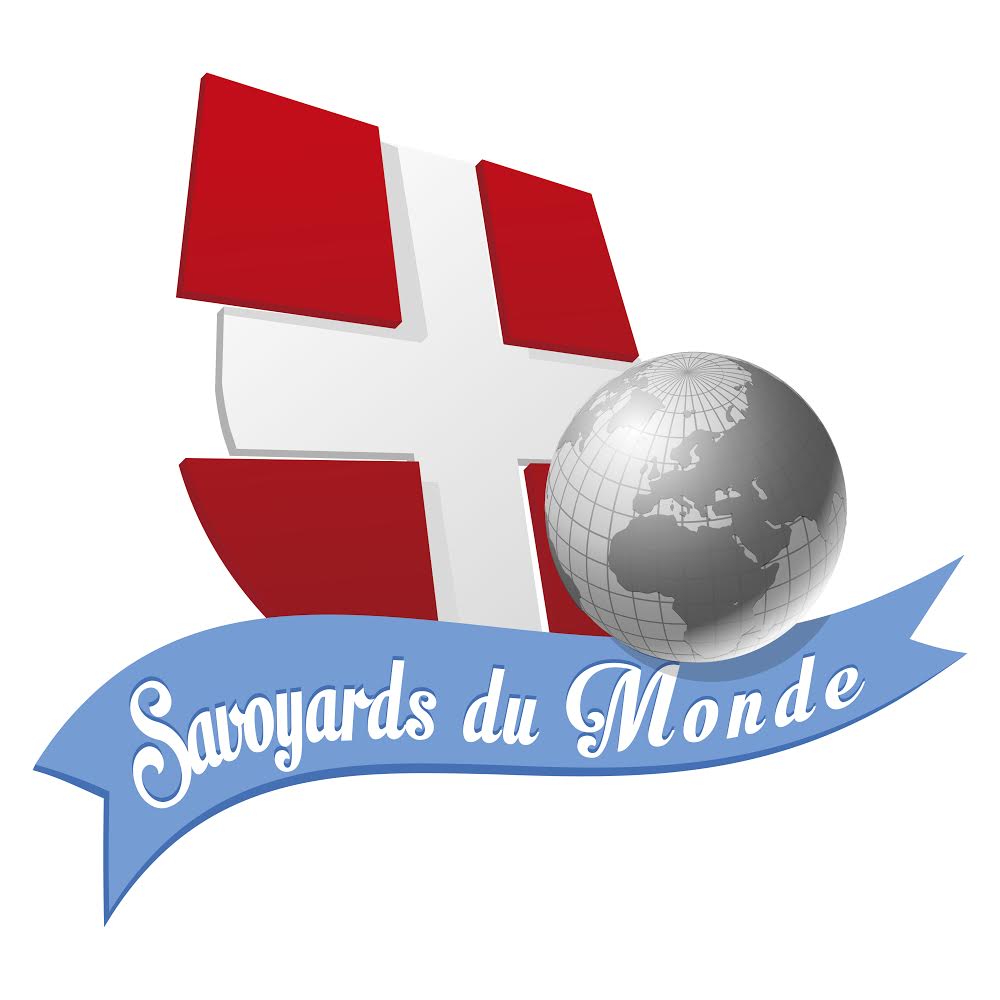 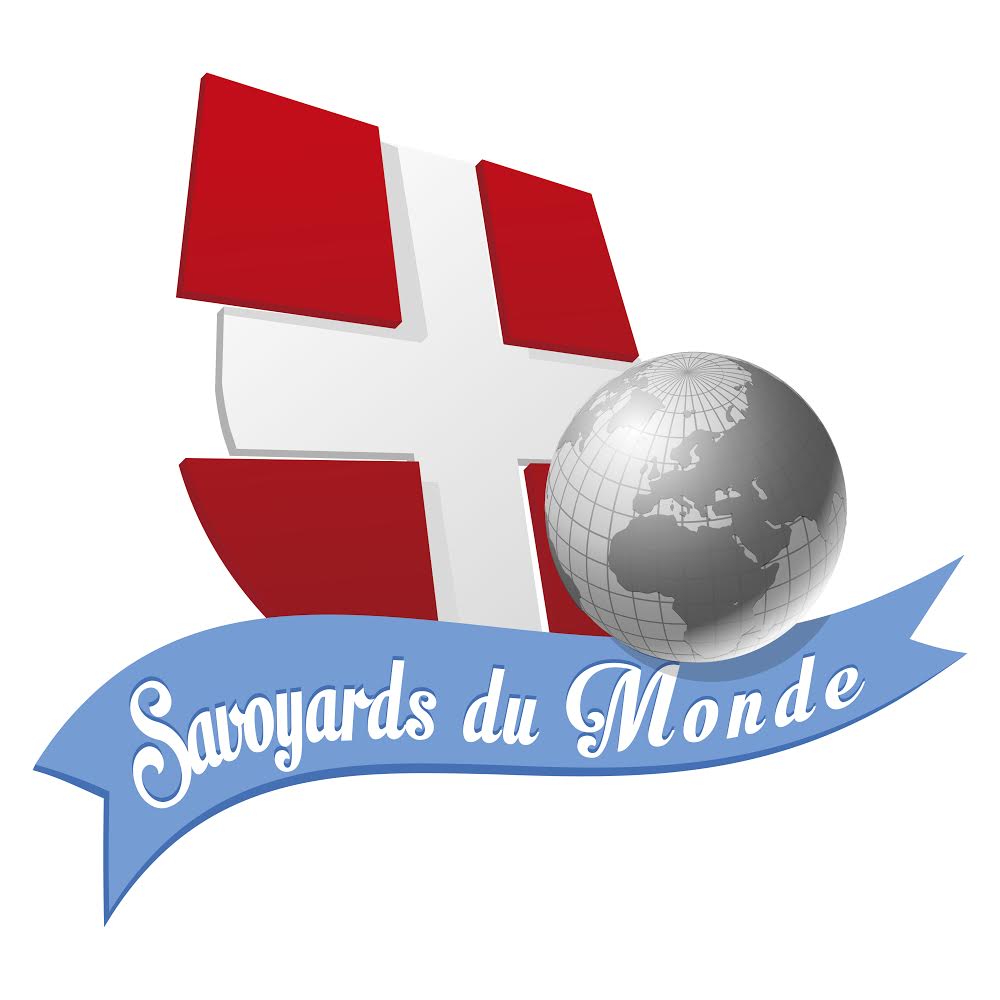 FICHE D’I     INSCRIPTION AU RASSEMBLEMENT ANNUEL                 FICHE D’INSCRIPTION AU RASSEMBLEMENT ANNUELVETRAZ-MONTHOUX  2,3,4 Août 2019NOM 	PRENOM : 	ASSOCIATION : 	Adresse : 	Adresse mail :   …………………………………………………………………………………………………………………………………….Numéro de téléphone fixe + portable : 	---------------------------------------------------------------------------------------------------------Jeudi 1er AoûtDiner à hotel Mercure Gaillard	 		Nbre de personnes…….x   35 €=……..€
Vendredi 2 AoûtVisite des laboratoires Rochex à Juvigny                         	Nbre de personnes……. OffertDéjeuner au restaurant Les Papilles, Annemasse 	Nbre de personnes… …x   35 € =……..€Visite guidée de la cité historique, la Roche sur Foron	Nbre de personnes…….x    7 €=………€Dîner à la brasserie Gourmande de Juvigny 		Nbre de personnes…….x  35 €=……..€Samedi 3 Août Participation à la matinée de conférences, remise des trophées et Assemblée générale:									Nbre de personnes ………Apéritif      Offert par la Mairie                                       Nbre de personnes ………Banquet des Savoyards du Monde                                      Nbre de personnes …….x  42 € =………€Banquet + Visite du Château de Ferney-Voltaire incluant le ticket d’entrée et l’autocar:                                                                                                                 Nbre de personnes …….x  58 € =………€Dimanche 4 Août  Visite du musée de la Croix-Rouge à Genève	Nbre de personnes…….x 7 € =…………€Déjeuner au restaurant du musée  			Nbre de personnes…….x   € =…………€                                                                                                        		TOTAL        ……………€ LA FICHE D’INSCRIPTION EST A RENVOYER AVANT LE 25 JUILLET 2019 à Bruno Labergerie, 48 rue du repos, 69007 LYONTél : 04 72 71 32 86 / 06 85 19 34 01   Courriel : bm.labergerie@numericable.fr AVEC  REGLEMENT PAR CHEQUE LIBELLE AU NOM DE  « SAVOYARDS DU MONDE »HEBERGEMENT POUR LE RASSEMBLEMENT ANNUELVETRAZ-MONTHOUX  2,3,4 Août 2019HOTEL MERCURE ANNEMASSE-PORTE DE GENEVE9, rue des jardins, 74240 GaillardTarifs préférentiels pour “Savoyards du Monde”Chambre 1 personne incluant le petit déjeuner 84 eurosChambre 2 personnes incluant les petits déjeuners: 92 eurosTaxe de séjour en sus: 1,50 euro par personne et par nuitParking gratuit et fermé.Pour vos réservations : Véronique Simon Téléphone : 04 50 84 55 14 E-mail : veronique.simon@accor.com www.mercure-annemasse-porte-de-geneve.com Pour d’autres hôtels ou hébergements sur Annemasse :www.booking.comwww.hotels.com https://www.gites-de-france.com/fr Office de tourisme Annemasse : https://www.annemasse.fr/que-faire-a-annemasse/tourisme-1 Commune de Vétraz-Monthoux: http://www.vetraz-monthoux.fr/ RASSEMBLEMENT VETRAZ-MONTHOUX 2019. L’Amicale des Savoyards aux Emirats vend plusieurs produits notamment un polo Savoyards du Monde, des mugs Croix de Savoie et un Opinel Amicale des Savoyards aux Emirats. Si vous souhaitez acheter un de ses produits lors du rassemblement, je peux en amener quelques uns avec moi. N’héisitez pas à me contacter par mail avant le 20 Juillet. Rigaud73@gmail.com 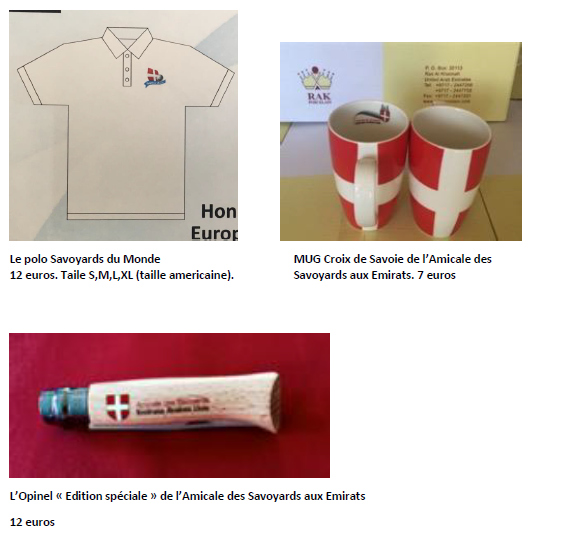 